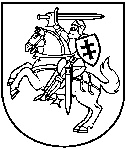 LIETUVOS RESPUBLIKOS APLINKOS MINISTRASĮSAKYMASDĖL LIETUVOS RESPUBLIKOS APLINKOS MINISTRO 2013 M. SPALIO 7 D. ĮSAKYMO NR. D1-750 „DĖL VERSLINĖS ŽVEJYBOS VIDAUS VANDENYSE LEIDIMŲ IŠDAVIMO TVARKOS APRAŠO PATVIRTINIMO“ PAKEITIMO2018 m. sausio 3 d. Nr. D1-4VilniusP a k e i č i u  Verslinės žvejybos vidaus vandenyse leidimų išdavimo tvarkos aprašą, patvirtintą Lietuvos Respublikos aplinkos ministro 2013 m. spalio 7 d. įsakymu Nr. D1-750 „Dėl Verslinės žvejybos vidaus vandenyse leidimų išdavimo tvarkos aprašo patvirtinimo“:1. Pripažįstu netekusiu galios 9.9 papunktį.2. Pakeičiu 19.5 papunktį ir išdėstau jį taip:„19.5. žvejybos sąlygos, žvejybos įrankių konvertavimo galimybė;“.3. Pakeičiu 241 punktą ir išdėstau jį taip:„241. Kuršių mariose žvejojantis ūkio subjektas, norintis kalendoriniais metais keisti leidime nurodytus žvejybos įrankius, ne vėliau kaip prieš 3 darbo dienas Aplinkos apsaugos agentūrai ir Klaipėdos regiono aplinkos apsaugos departamento įgaliotam padaliniui (toliau – Įgaliotas padalinys) raštu arba elektroniniu paštu teikia pranešimą apie planuojamus keisti žvejybos įrankius (toliau - Pranešimas), kuriame nurodo: savo rekvizitus, vandens telkinio, kuriame numatoma žvejoti, pavadinimą, leidimo numerį ir išdavimo datą, keičiamų (konvertuojamų) žvejybos įrankių tipą ir skaičių, nuo kada iki kada norima žvejoti pakeistais įrankiais, kokiu būdu pageidauja gauti patvirtintą Pranešimą. Raštu arba elektroniniu paštu pateiktą Pranešimą pasirašo ūkio subjektas ar jo įgaliotas asmuo. Įgaliotas padalinys, gavęs Kuršių mariose žvejojančio ūkio subjekto Pranešimą, patikrina jame nurodytą informaciją ir, atsižvelgdamas į Lietuvos Respublikos aplinkos ministro nustatytus žvejybos limitus bei Žuvininkystės tarnybos paskirtoje žvejybos kvotoje nurodytas sąlygas, patvirtina Pranešimą Įgalioto padalinio antspaudu ir Įgalioto padalinio atsakingo asmens parašu, vykdo keičiamų verslinės žvejybos įrankių apskaitą, Kuršių mariose žvejojančio ūkio subjekto pageidaujamu būdu perduoda jam ar jo įgaliotam asmeniui Įgalioto padalinio patvirtintą Pranešimo kopiją ir elektroniniu paštu pateikia Pranešimo kopiją Aplinkos apsaugos agentūrai. Žvejybos įrankių pakeitimas (konvertavimas) įsigalioja nuo Pranešimo patvirtinimo Įgaliotame padalinyje datos. Įsigaliojus žvejybos įrankių pakeitimui, kitas to paties Kuršių mariose žvejojančio ūkio subjekto Pranešimas gali būti teikiamas ne anksčiau kaip po 14 kalendorinių dienų. Įgalioto padalinio nepatvirtintas Pranešimas nesuteikia teisės Kuršių mariose žvejojančiam ūkio subjektui keisti leidime nurodytus žvejybos įrankius.Ūkio subjektas Įgalioto padalinio patvirtintą Pranešimo kopiją privalo turėti žvejyboje esančiame žvejybos padalinių žvejybos žurnale ir pareikalavus ją pateikti verslinę žvejybą kontroliuojančiam pareigūnui. Pranešimo kopija įmonėje saugoma 1 kalendorinius metus nuo Pranešimo patvirtinimo.“Aplinkos ministras					        Kęstutis Navickas